입사지원자 개인정보 수집 및 이용 동의서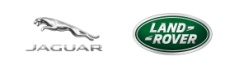 주식회사 재규어랜드로버코리아(이하 “회사”라 합니다)는 <개인정보보호법>에 따라 입사지원자를 대상으로 개인정보의 수집, 이용, 제공, 취급위탁 등에 관한 개인별 동의서를 받고 있습니다. 회사는 본 동의서에 명시된 수집 및 이용 목적 외에는 귀하가 제공한 모든 정보를 사용하지 않을 것이며, 개인정보 수집 및 이용 목적이 변경될 시에는 사전 동의를 구할 것입니다. 귀하는 이에 대한 동의를 거부할 권리가 있으나, 동의를 거부하게 될 경우 입사전형의 진행이 불가능 하오니 아래의 내용을 충분히 숙지하신 후 해당 내용에 대해 동의를 표기하여 입사지원서와 함께 전달해주시기 바랍니다. 
개인정보 수집 및 이용에 대한 동의위 개인정보 수집 및 이용에 대해 동의하십니까?동의함□             동의하지 않음□
개인정보 위탁에 대한 안내회사는 입사지원자의 개인정보를 외부 업체에 위탁하고 있지 않습니다. 다만, 추후 외부 업체에 입사지원자의 개인정보를 위탁하게 될 경우 귀하에게 해당 사실을 안내한 후 별도의 동의를 받도록 하겠습니다.개인정보 제3자 제공에 대한 동의회사는 입사지원자의 개인정보를 제3자에게 제공하고 있지 않습니다. 다만, 추후 제3자에게 입사지원자의 개인정보를 제공하게 될 경우 귀하에게 해당 사실을 안내한 후 별도의 동의를 받도록 하겠습니다.본인은 상기의 개인정보 수집 및 이용에 동의합니다.작성일	 :                              성   명	 :                              (서명)수집항목필수항목: 성명, 전화번호, 주소, 전자우편, 국적, 성별, 학력(성적 포함), 경력, 자격증 정보,
	   병역사항, 상벌정보, 소속, 직급선택항목: 보훈대상자 관련 정보, 장애 유무, 연수경력, 외국어능력 증명 서류, 전 근무지 회사명 및 급여수집·
이용목적직원 입사전형에 필요한 자료로 활용보유·
이용기간회사는 3년간 위의 정보를 보유할 수 있으며 그 이후에는 파기하되, 정보주체가 삭제 요구서를 제출하는 경우 그로부터 10일 이내에 삭제